Lenthall Road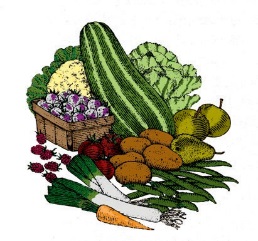 AllotmentsHave you seen any of  these?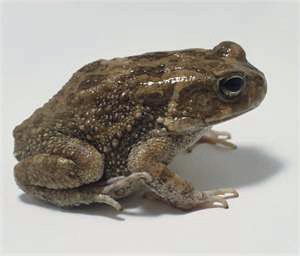 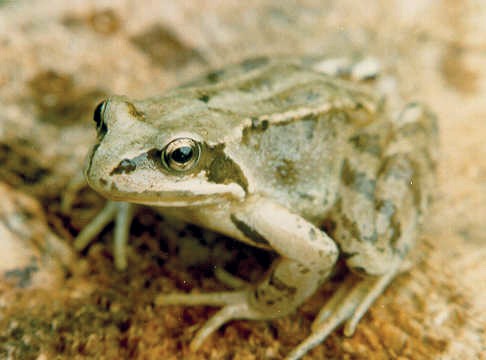 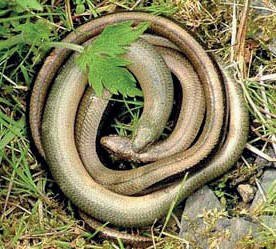 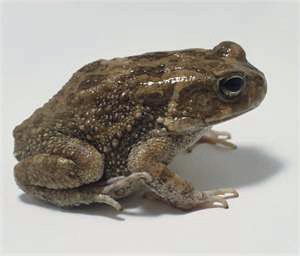 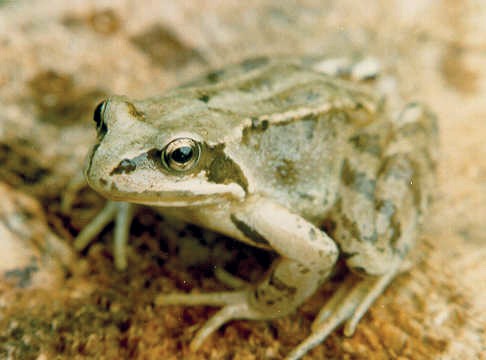 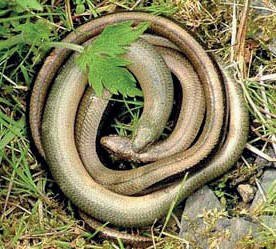 Toad	Frog	Slow Worm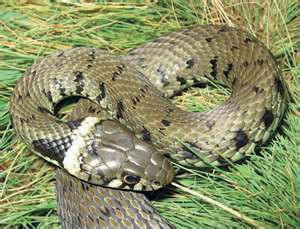 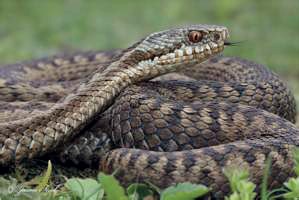 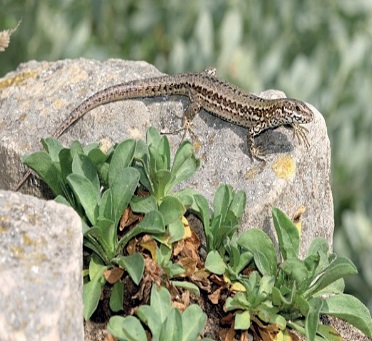 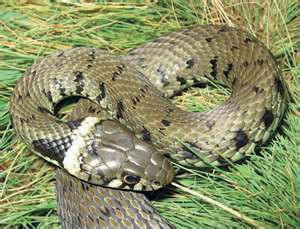 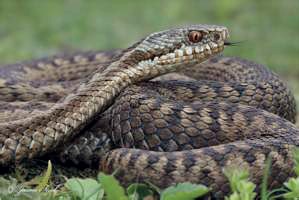 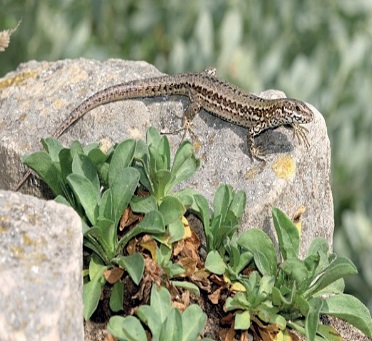 Grass Snake	AdderLizard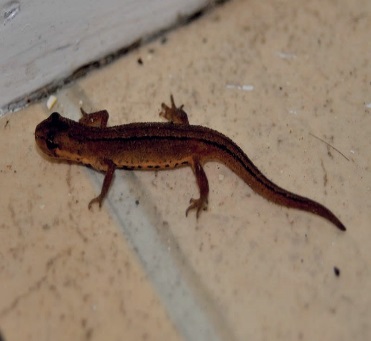 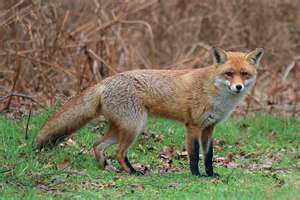 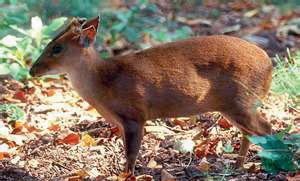 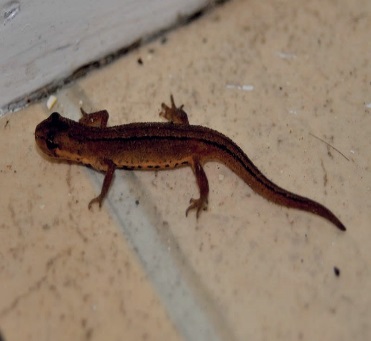 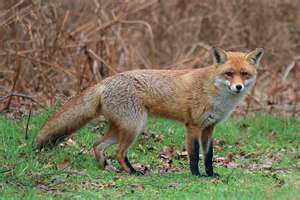 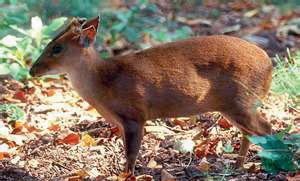 Newt	Fox	Muntjacor any other interesting wildlife?Document 1.10Lenthall Road Allotment Association • Lenthall Road •  Oxford